MAT 7. RAZRED (četrtek, 16. 4. 2020)Rešitve nalog: SDZ (4. del), str. 84/ 1, 2                                               str. 87/ 11. a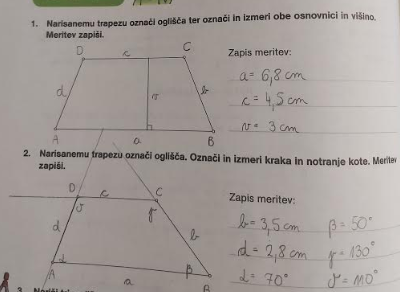 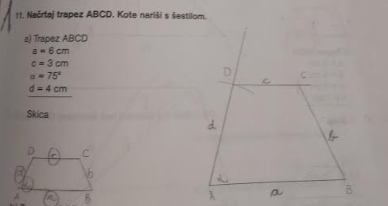 OBRAVNAVA in UTRJEVANJE UČNE SNOVI: LASTNOSTI IN NAČRTOVANJE TRAPEZAPovezava do video razlage: https://ucilnice.arnes.si/course/view.php?id=30350 (poišči TRAPEZ)V zvezek si napiši podnaslov: ENAKOKRAKI TRAPEZ.Zapiši si:ENAKOKRAKI trapez je trapez, ki ima oba kraka skladna. Je osno someren lik, ki ima naslednje lastnosti: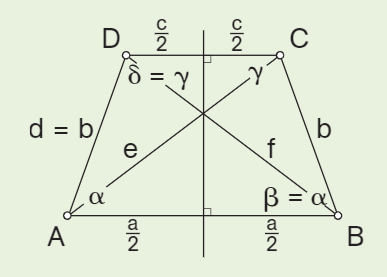 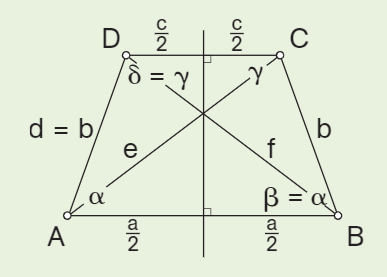 somernica razpolavlja osnovnici  in ,kraka  in  sta enako dolga,kota ob osnovnicah sta skladna,ima skladni diagonali,                                    lahko mu očrtamo krožnico.                     V zvezek nariši ENAKOKRAKI TRAPEZ s podatki (primer j iz SDZ, str. 82):skica:                                                    slika: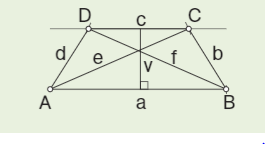 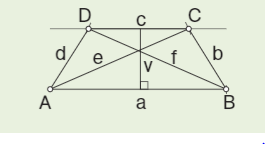 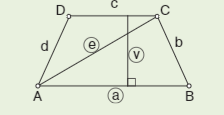 Reši naslednje naloge v SDZ (4. del): str. 87/ 11. b                                                             str. 90/ 14. a                                                             str. 91/ 17 (a, b)